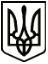 МЕНСЬКА МІСЬКА РАДАВИКОНАВЧИЙ КОМІТЕТПРОЕКТ РІШЕННЯ28 січня 2022 року	  м. Мена	 № _____Про затвердження Правил користування  міським пасажирським автомобільним транспортом  у м. МенаКеруючись ст. 30 Закону України «Про місцеве самоврядування в Україні», законами України «Про автомобільний транспорт», «Про засади державної регуляторної політики у сфері господарської діяльності», враховуючи постанову Кабінету Міністрів України від 18.02.1997 №176 (в редакції від 17.03.2018) «Про затвердження Правил надання послуг пасажирського автомобільного транспорту», з метою підвищення якості та ефективності надання послуг з перевезень пасажирів міським автомобільним транспортом, виконавчий комітет Менської міської радиВИРІШИВ:1.Внести зміни до плану діяльності виконавчого комітету Менської міської ради з підготовки проєктів регуляторних актів в 2022 році, включивши підготовку  проєкту регуляторного акту:2. Погодити проєкт рішення виконавчого комітету Менської міської ради «Про затвердження Правил користування міським пасажирським автомобільним транспортом  у м. Мена (додається).3. Опублікувати  проєкт рішення виконавчого комітету Менської міської ради «Про затвердження Правил користування міським пасажирським автомобільним транспортом  у м. Мена» та аналіз регуляторного впливу даного рішення на офіційній сторінці Менської міської ради в мережі Інтернет для надання пропозицій та зауважень.4. Встановити строк для подачі пропозицій та зауважень до проєкту рішення — 1 місяць з дня опублікування проєкту.5. По закінченню строку для подачі пропозицій та зауважень проєкт рішення виконавчого комітету Менської міської ради «Про затвердження Правил користування міським пасажирським автомобільним транспортом  у м. Мена» розглянути на засіданні виконавчого комітету Менської міської ради.6. Контроль за виконанням рішення покласти на заступника голови з питань виконавчих органів ради С.М.Гаєвого. Міський голова							Геннадій ПРИМАКОВВид проєктуНазва проєктуЦіль прийняттяСтрок підготовкиРозробник проєктуРішення виконавчогокомітету Менської міської ради«Про затвердження Правил користування міським пасажирським автомобільним транспортом  у м. Мена»затвердження Правил користування міським пасажирським автомобільним транспортом  у м. МенаСічень – лютий 2022 рокуВиконавчий комітет Менської міської ради